Mae prinder tai enbyd yn llawer o ddinasoedd mwyaf y byd. Gan gyfeirio at un ddinas fawr y tu allan i'r Deyrnas Gyfunol, disgrifiwch yr hyn sy’n achosi’r prinder ac effeithiau’r prinder, a thrafod sut y gellid mynd ati i'w datrys. Ym mha ffyrdd y gallai un sy'n astudio daearyddiaeth ddynol archwilio’r rhan y mae gemau fideo yn ei chwarae wrth newid cymdeithas ac agweddau cymdeithasol?Gan gyfeirio at enghreifftiau, dangoswch rai o'r ffyrdd y mae ymfudo’n cael ei yrru gan brosesau economaidd, diwylliannol a gwleidyddol.Pa sefydliadau sydd bwysicaf wrth reoli Corfforaethau Trawswladol: Gwladwriaethau neu sefydliadau gwleidyddol rhyngwladol (e.e. Sefydliad Masnach y Byd, Banc y Byd, yr Undeb Ewropeaidd)? Pam y gallai mesurau 'ansawdd bywyd' fod yn bwysicach nag incwm wrth ddeall datblygiad?Ym mha ffyrdd y mae gwastraff plastig yn ein cadwyni bwyd yn broblem i'w harchwilio a'i thrafod gan rai sy'n astudio daearyddiaeth ddynol?"Mae byd-ehangu yn cael mwy o effaith ar ffurf dinasoedd nag ar gefn gwlad."  Ydych chi’n cytuno â’r datganiad hwn?   A yw mapiau'n rhoi golwg 'wrthrychol' o'r byd, neu a oes ôl dylanwad gwleidyddiaeth a’r bobl sy’n eu creu arnynt bob amser?  Sut y mae’r rhyngrwyd wedi trawsnewid ein profiad o le a gofod? 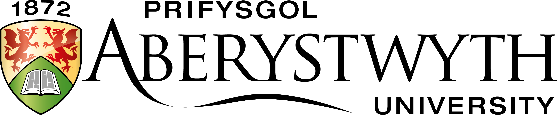 Arholiad MynediadChwefror 2023DAEARYDDIAETH DDYNOLAmser: 1.5 awr (90 munud)Rhowch gynnig ar DDAU gwestiwnDAEARYDDIAETH DDYNOLAmser: 1.5 awr (90 munud)Rhowch gynnig ar DDAU gwestiwn